Studietur til Saint-Nazaire november 2012 Faglig råd for teknikk og industriell produksjon. 5. november 2012 06.35 – flyavgang Gardermoen (oppmøte 1,5 timer før) (andre tidspunkter fra andre byer)13.40 – lander i Nantes14.20 – buss til Saint-Nazaire15.20 – ankomst Hotel Park & Suite Elegance Saint-Nazaire16.00 – møte i Faglig råd for teknikk og industriell produksjon20.00 – felles middag 6. november09.30 – avreise til skipsverftet STX10.30 – omvisning og samtaler 12.00 – lunsj 14.00 – møte med HR-leder15.00 – omvisning på verftet og et cruiseskip16.00 – busstur langs kysten til fiskelandsby19.00 – felles middag sammen med representanter fra verftet7. november09.00 – tog til Nantes10.00 – Rectorat de l’Académie de Nantes, 4 chemin de la Houssinière, Batiment H2, salle 20 Cf: 7coordonnées n°112.00 – lunsj 13.00 – buss til Saint-Nazaire14.00 – vandring i Nantes16.00 – tog til Saint-Nazaire17.00 – rådsmøte 20.00 – felles middag på Le Rond de Serviette, 3 Marche8. november08.45 – buss til flyplassen12.35 – flyavgangVår saksbehandler: Olav ReiersenE-post: olav.reiersen@utdanningsdirektoratet.noVår saksbehandler: Olav ReiersenE-post: olav.reiersen@utdanningsdirektoratet.noVår saksbehandler: Olav ReiersenE-post: olav.reiersen@utdanningsdirektoratet.noVår dato:29.10.2012Vår referanse:2012/756Vår dato:29.10.2012Vår referanse:2012/756Deres dato:Deres referanse: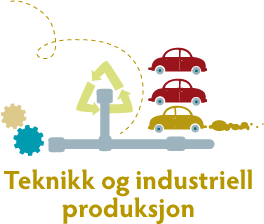 